УТВЕРЖДЕНпостановлением ПравительстваМосковской областиот  27.12.2013  №  1179/57Проект планировки территории для размещения линейного объекта капитального строительства - транспортной развязки на пересечении Волоколамского и Ильинского шоссе в Красногорском муниципальном районе Московской областиСтроительство транспортной развязки на пересечении Волоколамского и Ильинского шоссе в Красногорском муниципальном районе Московской области (далее – транспортная развязка) планируется на основании долгосрочной целевой программы «Дороги Подмосковья на период 2012-2015 годов», утвержденной постановлением Правительства Московской области от 08.06.2011 № 531/21 «Об утверждении долгосрочной целевой программы Московской области «Дороги Подмосковья на период 2012-2015 годов», с учетом проекта Схемы территориального планирования транспортного обслуживания Московской области, одобренного постановлением Правительства Московской области от 10.06.2011 № 548/21 «Об одобрении проекта Схемы территориального планирования транспортного обслуживания Московской области».Проект планировки территории для размещения линейного объекта капитального строительства - транспортной развязки на пересечении Волоколамского и Ильинского шоссе в Красногорском муниципальном районе Московской области (далее – проект планировки территории) подготовлен в целях обеспечения устойчивого развития территории, выделения элементов планировочной структуры, установления границ земельных участков, предназначенных для строительства транспортной развязки и объектов, связанных с его эксплуатацией.Проект планировки территории разработан Государственным унитарным предприятием Московской области «Научно-исследовательский и проектный институт градостроительства» по заказу Главного управления дорожного хозяйства Московской при методической поддержке Главного управления архитектуры и градостроительства Московской области на основании распоряжения Главного управления архитектуры и градостроительства Московской области от 12.05.2012 № 32 «О подготовки проекта планировки и проекта межевания территории для строительства транспортной развязки на пересечении Волоколамского и Ильинского шоссе в Красногорском районе». Проект планировки территории подготовлен с использованием материалов специализированных научно-исследовательских и проектных организаций, результатов инженерных изысканий, в соответствии с требованиями технических регламентов.Проект планировки территории выполнен в составе проекта планировки и проекта межевания территории.Проект планировки состоит из основной части, которая подлежит утверждению, и материалов по ее обоснованию.Основная часть проекта планировки включает в себя:1. Положения о размещении объектов капитального строительства регионального и местного значения на территории для размещения линейного объекта – строительство транспортной развязки на пересечении Волоколамского и Ильинского шоссе, в котором приводятся сведения о размещении объектов, характеристики планируемого развития территории, в том числе, развитие элементов планировочной структуры, транспортной и инженерной инфраструктуры, ведомость координат точек перелома красных линий.2. Чертеж планировки территории, на котором отображаются:красные линии;линии, обозначающие дороги, улицы, проезды, линии связи, объекты инженерной и транспортной инфраструктур;границы зон планируемого размещения иных объектов капитального строительства;границы зон планируемого размещения объектов федерального значения, объектов регионального значения, объектов местного значения.3. Проект межевания территории, который содержит:чертеж межевания территории;ведомость формируемых земельных участков для строительства;каталог координат поворотных точек границ формируемых земельных участков для строительства.Материалы по обоснованию проекта планировки включают в себя:1. Пояснительную записку.2. Материалы в графической форме:Схема расположения элемента планировочной структуры, М 1:10000;Схема использования территории в период подготовки проекта планировки территории (опорный план), М 1:1000;Схема организации улично-дорожной сети и схема движения транспорта, М 1:1000;Схема границ зон с особыми условиями использования территории, М 1:1000;Существующие и планируемые поперечные профили автомобильных дорог и улиц, М 1:200;Схема размещения инженерных сетей и сооружений, М 1:1000;Разбивочный чертеж-акт установления (корректировки) красных линий М 1:2000.Схема вертикальной планировки и инженерной подготовки территории.Сведения о размещении объекта 	Зона планируемого размещения линейного объекта капитального строительства – транспортной развязки на пересечении  Волоколамского и Ильинского шоссе расположена в восточной части городского поселения Красногорск Красногорского муниципального района Московской области. К территории планируемой транспортной развязки примыкают земли населенных пунктов и земли промышленности, энергетики, транспорта, связи, радиовещания, телевидения, информатики, земли для обеспечения космической деятельности, земли обороны, безопасности и земли иного специального назначения.Функционально-планировочная организация территорииПроектом планировки территории предусмотрено:реконструкция автомобильной дороги «Волоколамское шоссе», реконструкция автомобильной дороги «Пенягинское шоссе»,строительство транспортной развязки в разных уровнях на пересечении  Волоколамского и Ильинского шоссе,строительство правостороннего съезда по направлению «автомобильная дорога А-109 «Ильинское шоссе» - автомобильная дорога «Волоколамское шоссе» (город Москва),строительство правостороннего съезда по направлению «автомобильная дорога А-109 «Ильинское шоссе» - автомобильная дорога «Волоколамское шоссе» (город Москва),строительство правостороннего съезда по направлению «автомобильная дорога «Волоколамское шоссе» (город Москва) – автомобильная дорога «Пенягинское шоссе» (микрорайон Митино),строительство правостороннего съезда по направлению «автомобильная дорога «Волоколамское шоссе» (город Москва) - автомобильная дорога А-109 «Ильинское шоссе»,строительство правостороннего съезда по направлению «автомобильная дорога «Волоколамское шоссе» (город Москва) – станция Павшино», строительство правостороннего съезда по направлению «автомобильная дорога «Волоколамское шоссе» (город Красногорск) –  автомобильная дорога А-109 «Ильинское шоссе»,строительство правостороннего съезда по направлению «автомобильная дорога «Волоколамское шоссе» (город Красногорск) – автомобильная дорога «Пенягинское шоссе» (микрорайон Митино),строительство правостороннего съезда по направлению «автомобильная дорога «Волоколамское шоссе» (город Красногорск) – станция «Павшино»,строительство правостороннего съезда по направлению «автомобильная дорога «Пенягинское шоссе» (микрорайон Митино) – «автомобильная дорога «Волоколамское шоссе» (город Красногорск),строительство правостороннего съезда по направлению «автомобильная дорога «Пенягинское шоссе» (микрорайон Митино) – «автомобильная дорога «Волоколамское шоссе» (город Москва)»строительство правостороннего съезда по направлению «автомобильная дорога «Пенягинское шоссе» (микрорайон Митино) – станция «Павшино»,строительство разворотного съезда на автомобильной дороге «Волоколамское шоссе», при движении со стороны города Красногорска, в районе жилого района «Павшинская пойма».Характеристики развития транспортной инфраструктурыВ проекте планировки территории предусмотрено строительство транспортной развязки в разных уровнях на пересечении Волоколамского и Ильинского шоссе, а также реконструкция автомобильных дорог регионального значения «Волоколамское шоссе» и «Пенягинское шоссе». Проект планировки выполнен с учетом строительства двух новых дополнительных главных путей на головном участке «Москва – Нахабино» Рижского направления Московской железной дороги.В проекте планировки территории предусмотрено смещение оси автомобильной дороги «Волоколамского шоссе», в районе пересечения с Рижским направлением Московской железной дороги, в южном направлении относительно ее существующего положения на расстояние . Съезды на транспортной развязке устраиваются с использованием существующей проезжей части «Волоколамского шоссе» и «А-109 «Ильинского шоссе». Планируемые съезды на транспортной развязке обеспечат распределение транспортных потоков по всем направлениям. Все съезды на транспортной развязке организованы с устройством переходно-скоростных полос.  Пересечение автомобильной дороги «Волоколамского шоссе» с Рижским направлением Московской железной дороги предусмотрено в разных уровнях посредством строительства путепровода по оси автомобильной дороги.Характеристика развития транспортной инфраструктурыХарактеристика съездов на транспортной развязкеС – строительство; Р – реконструкцияПассажирские перевозки будут осуществляться по существующим маршрутам общественного транспорта. В местах размещения остановок общественного транспорта предусмотрено создание заездных карманов. Для организации пешеходного движения вдоль автомобильных дорог предусмотрены тротуары шириной 2,25 – 3,0 м. Для обслуживания территории микрорайона «Павшинская пойма» запланировано устройство новой остановки общественного транспорта на автомобильной дороге «Волоколамское шоссе». Проектом планировки территории предусмотрена ликвидация двух АЗС.правосторонняя АЗС на автомобильной дороге «Волоколамское шоссе», при движении из города Москвы, напротив  микрорайона «Павшинская пойма» (улица Павшинский бульвар);левосторонняя АЗС на автомобильной дороге А-109 «Ильинское шоссе», при движении со стороны автомобильная дорога М-9 «Балтия», расположенная в районе примыкания к автомобильной дороге «Волоколамское шоссе».Характеристика развития инженерно-технического обеспеченияПроектом планировки территории определены мероприятия, обеспечивающие функционирование транспортной развязки:переустройство инженерных коммуникаций, попадающих в зону размещения линейного объекта, в строгом соответствии с требованиями нормативных документов;сбор, отвод и очистка поверхностного стока;наружное электроосвещение.Для нормального функционирования и ввода в эксплуатацию транспортной развязки запланировано строительство:закрытой и открытой сети дождевой канализации;двух комплексов локальных очистных сооружений поверхностного стока;сети наружного освещения тротуаров. Для обеспечения требуемых условий эксплуатации и соответствующих параметров по надежности функционирования существующих инженерных коммуникаций предусмотрены переустройство и вынос из зоны строительства: участка сети наружного освещения; кабелей связи.Переустройство и строительство объектов инженерной инфраструктурыКрасные линииВедомость координат точек перелома красных линий* Красные линии в точках перелома в номерах от 54-74 расположены на территории города Москвы, показаны в информационных целях и не подлежат утверждению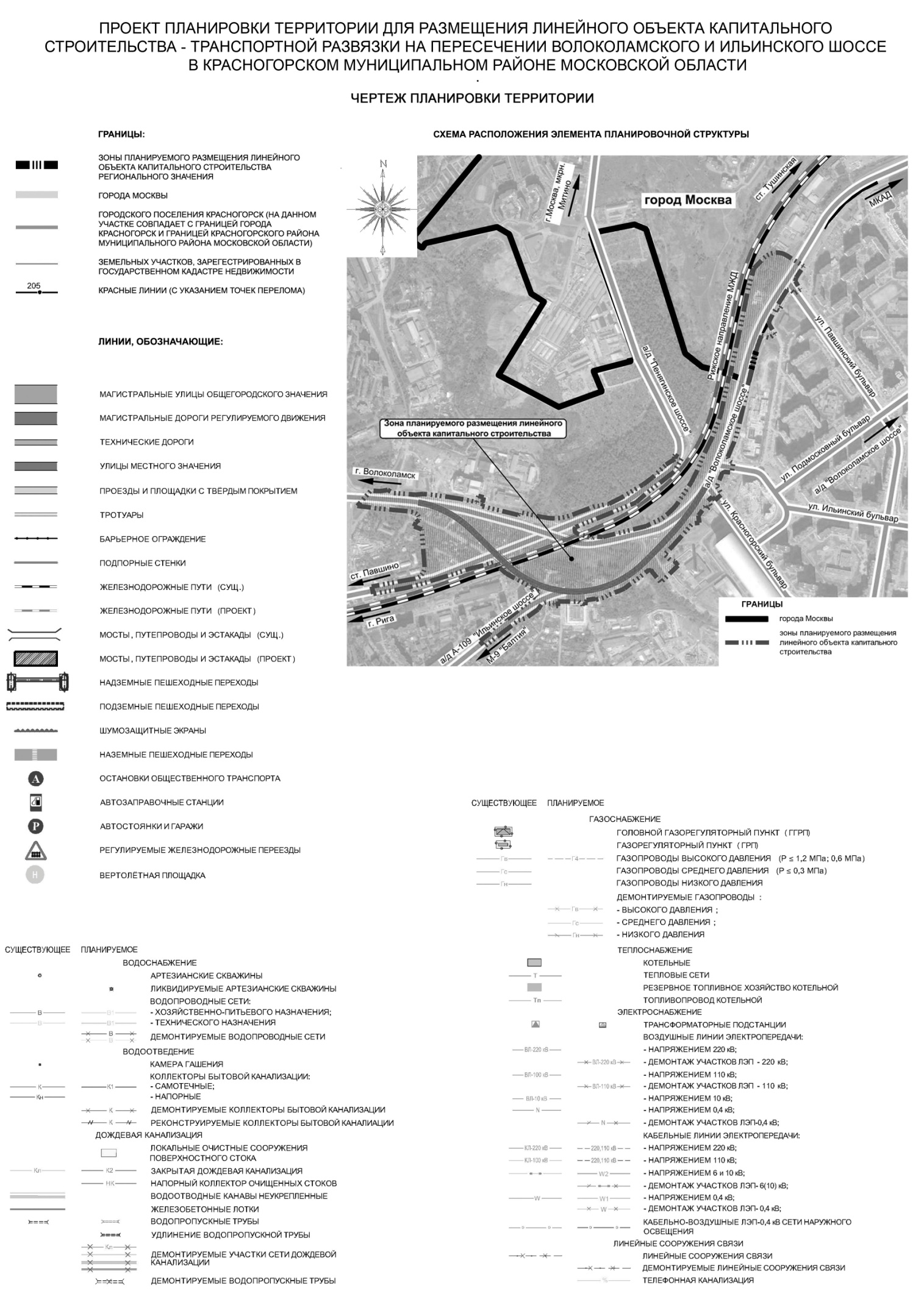 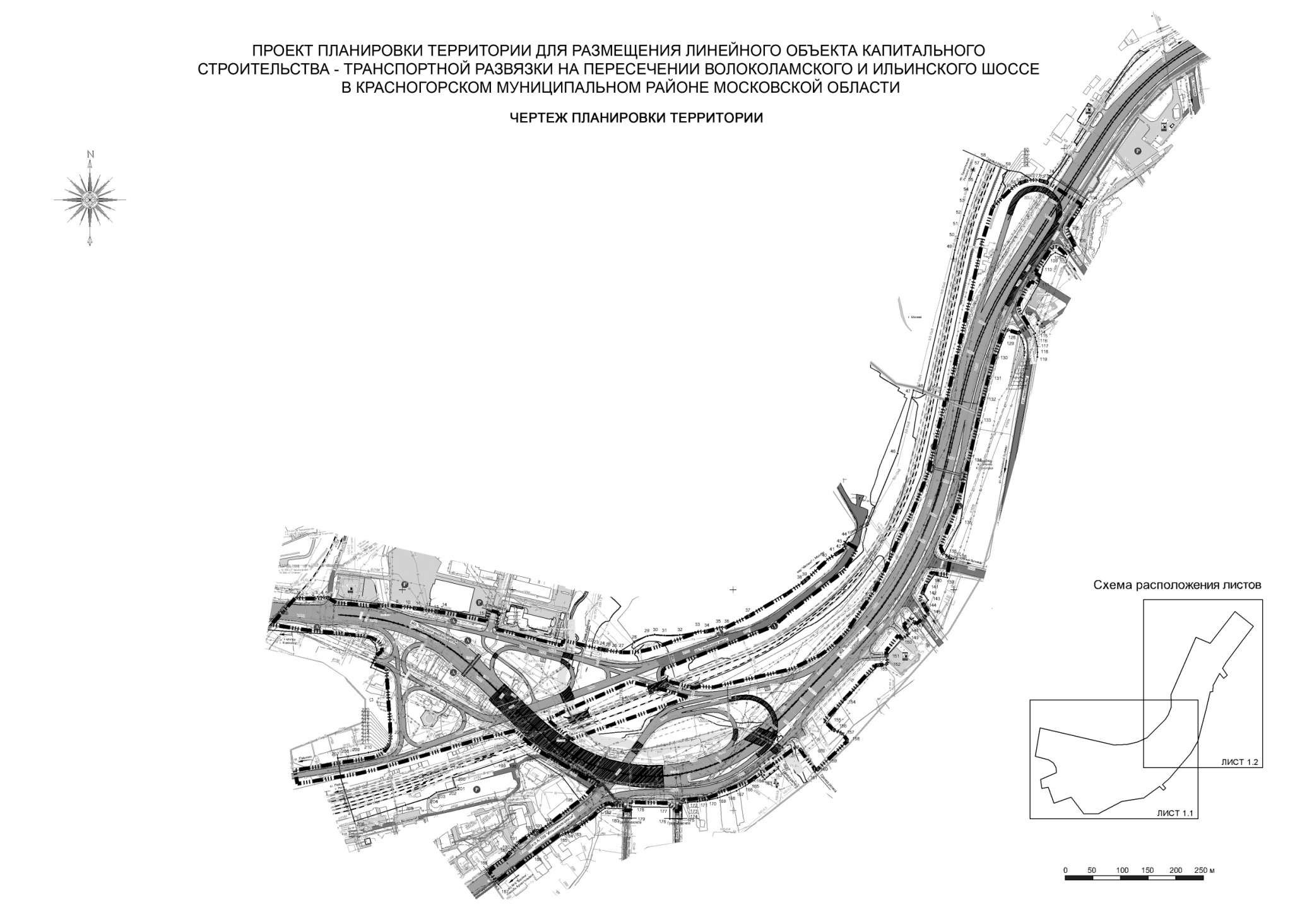 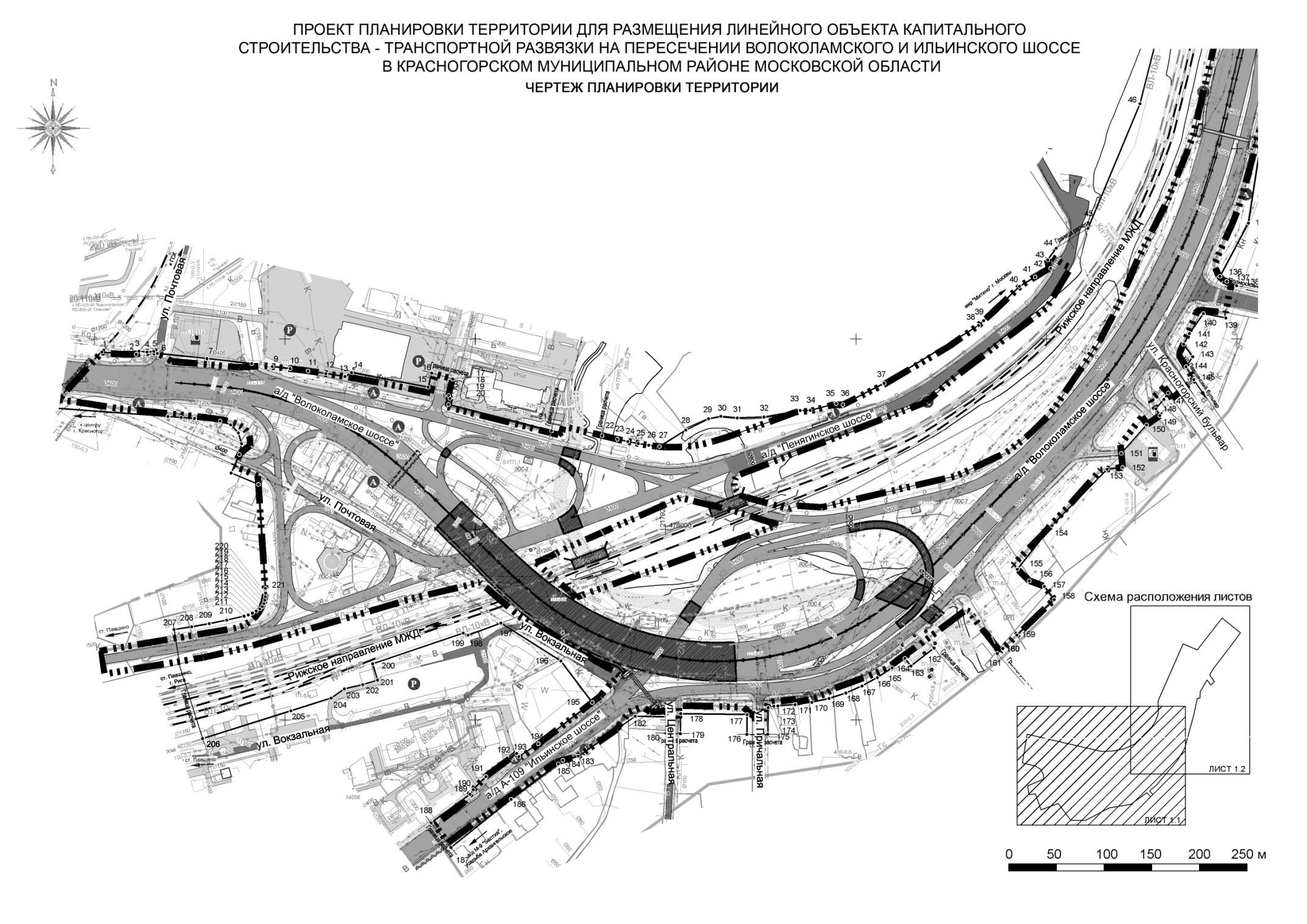 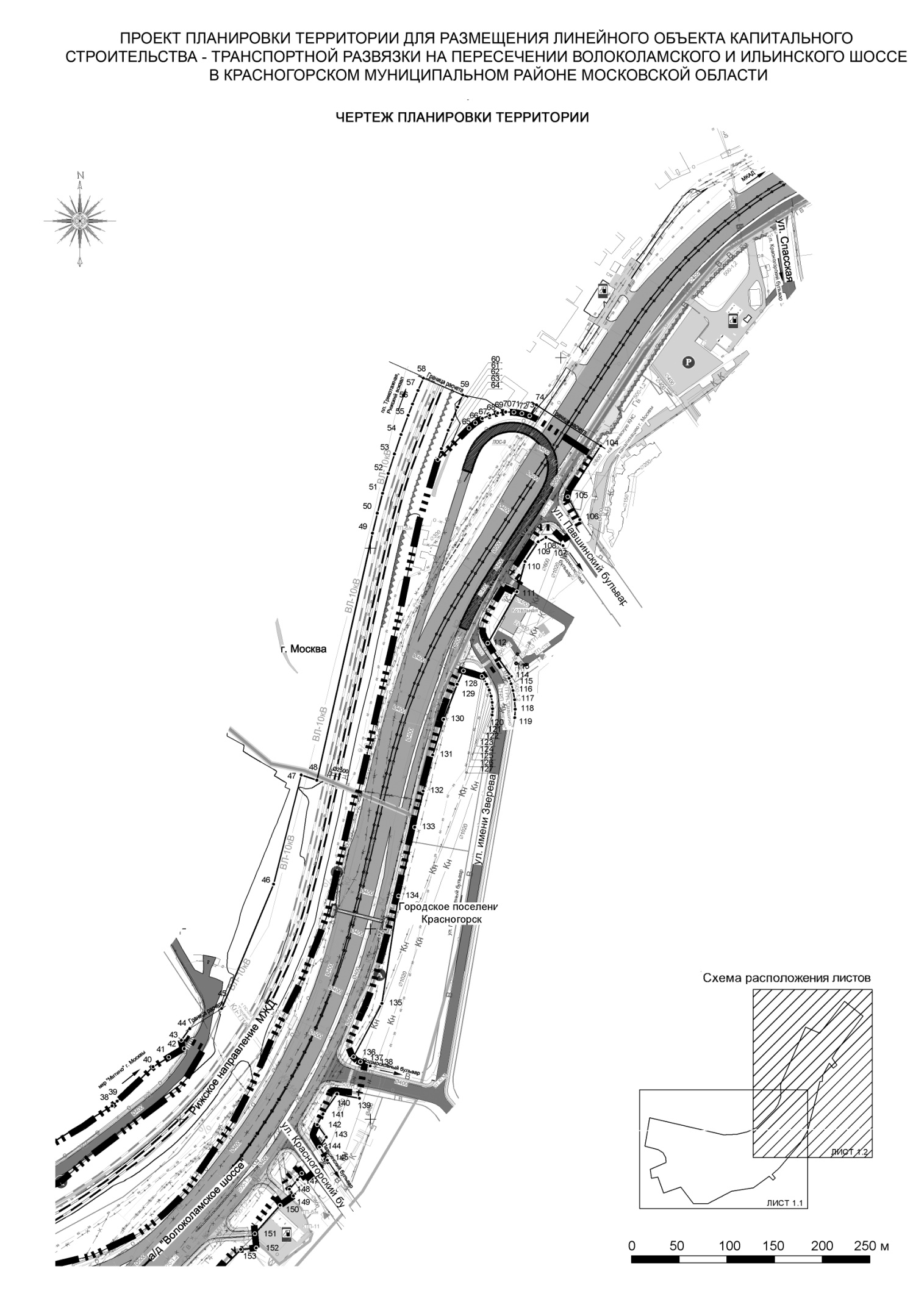 Проект межевания территорииВ проекте межевания территории для строительства транспортной развязки на пересечении Волоколамского и Ильинского шоссе в Красногорском муниципальном районе Московской области определены границы формируемых земельных участков для размещения линейных объектов капитального строительства, в том числе автомобильных дорог, включающих элементы их обустройства, сетей инженерно-технического обеспечения и иных объектов, размещаемых в границах территории общего пользования (красных линиях).Ведомость формируемых земельных участков* Примечание: земельный участок 5 находится на территории города Москвы, отображен в информационных целях и не подлежит утверждению.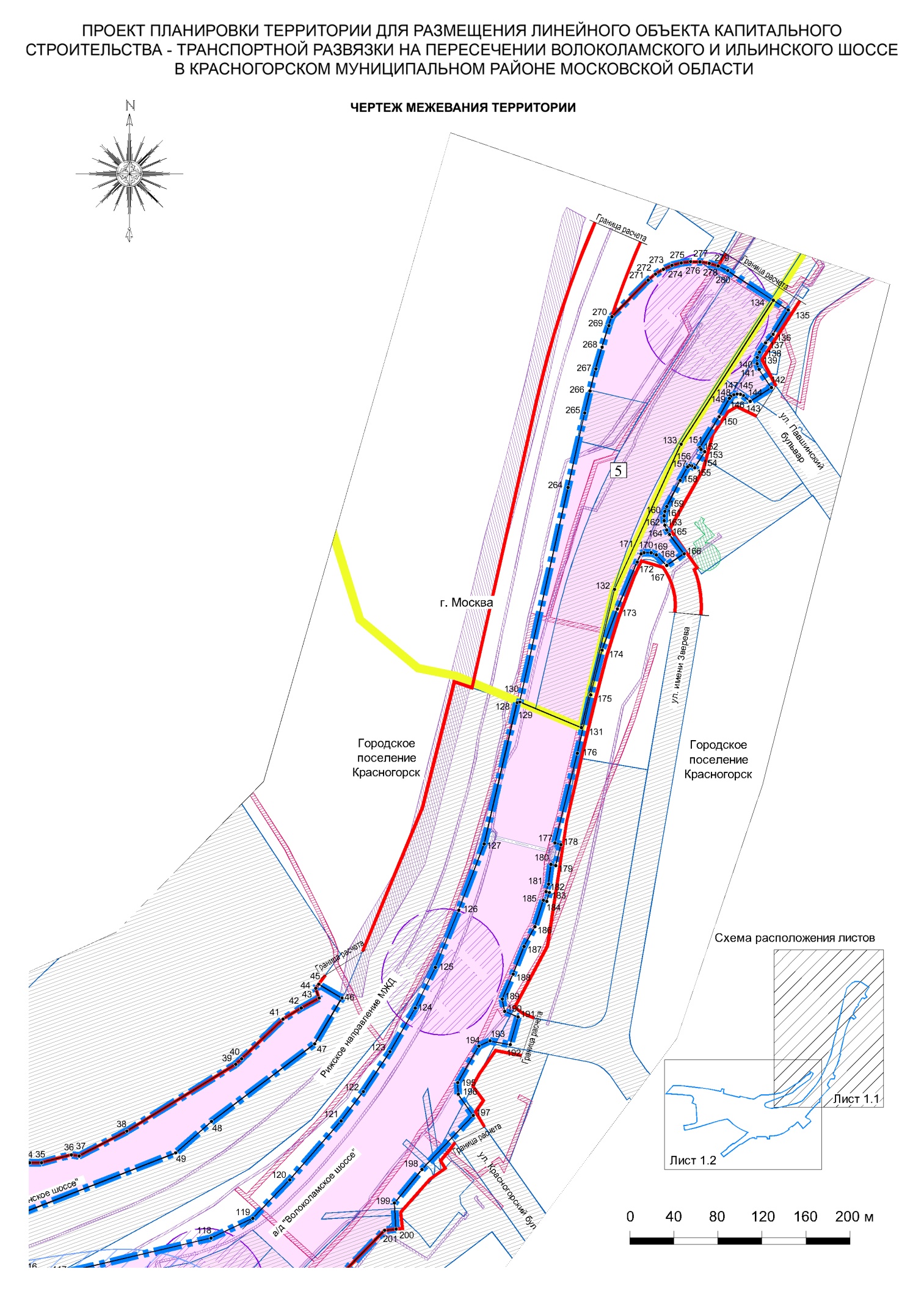 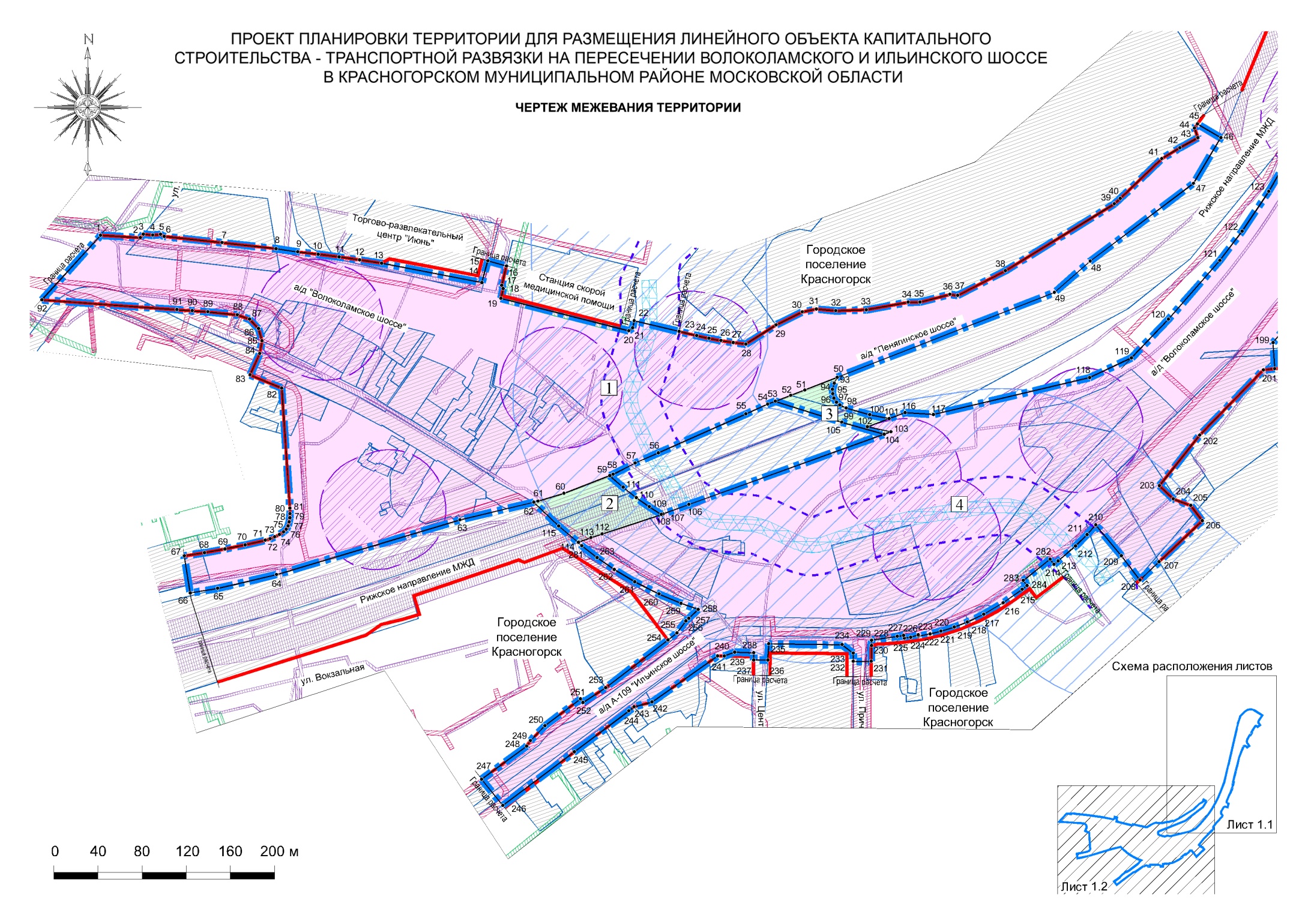 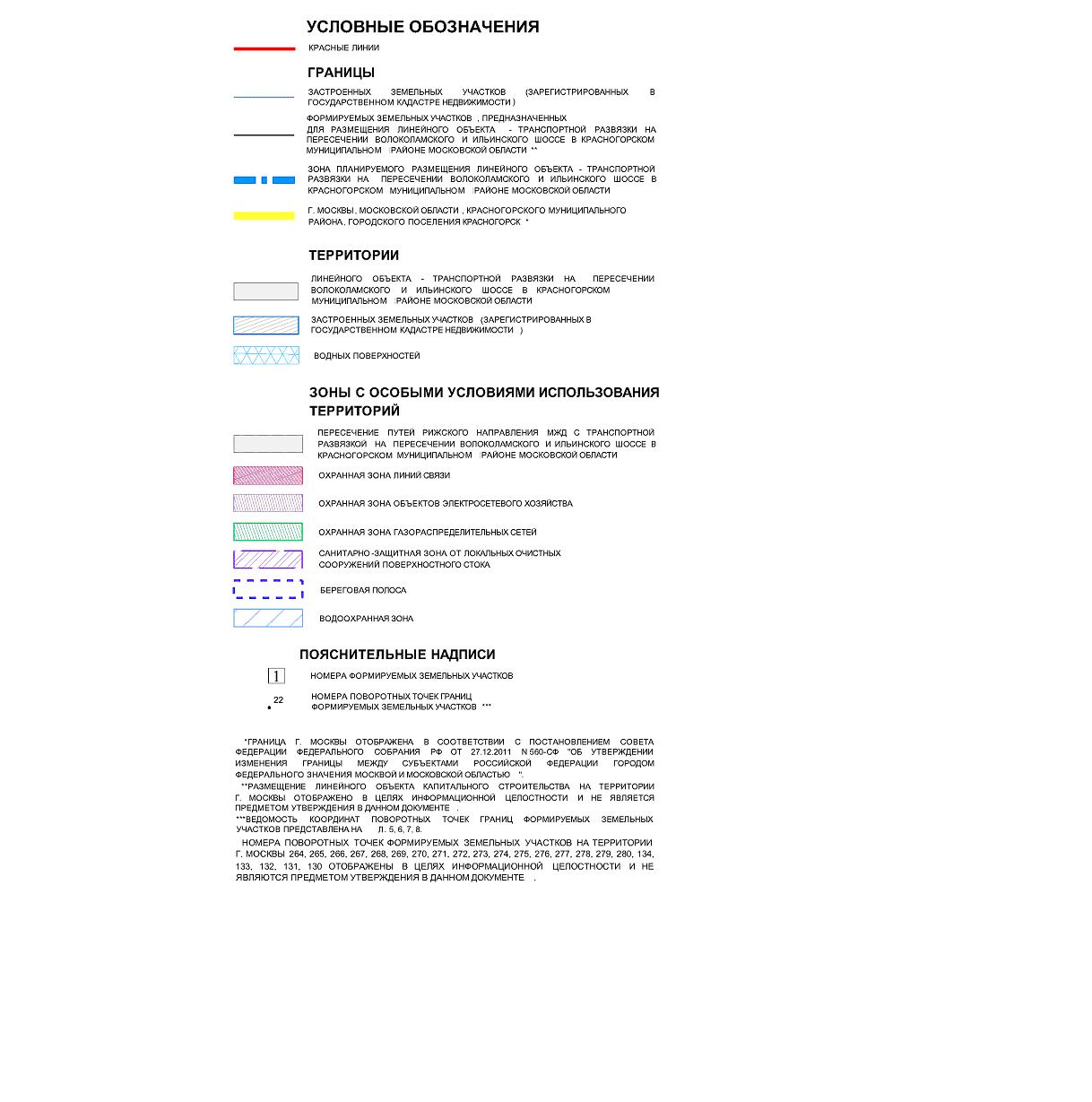 №п/пНаименование показателяЕдиницаизмеренияПоказатель1Автомобильная дорога «Волоколамское шоссе»Автомобильная дорога «Волоколамское шоссе»Автомобильная дорога «Волоколамское шоссе»1.1Вид работ-реконструкция1.2Категория -I1.3Ширина полосы движениям3,751.4Количество полос движения  штук6 с устройством  переходно-скоростных полос1.5Ширина пешеходных тротуаровм3,02Автомобильная дорога «Пенягинское шоссе»Автомобильная дорога «Пенягинское шоссе»Автомобильная дорога «Пенягинское шоссе»2.1Вид работ-реконструкция2.2Категория -II2.3Ширина полосы движениям3,752.4Количество полос движения  штук22.5Ширина пешеходных тротуаровм2,253Путепровод через железнодорожные пути Рижского направления Московской железной дороги по автомобильной дороге «Волоколамскому шоссе»Путепровод через железнодорожные пути Рижского направления Московской железной дороги по автомобильной дороге «Волоколамскому шоссе»Путепровод через железнодорожные пути Рижского направления Московской железной дороги по автомобильной дороге «Волоколамскому шоссе»3.1Вид работ-строительство3.2Количество полос движения штук6 с устройством  переходно-скоростных полос3.3Протяженностьм3504Надземные пешеходные переходы Надземные пешеходные переходы Надземные пешеходные переходы 4.1Количество штук24.2Вид работ-строительство5Подземные пешеходные переходыПодземные пешеходные переходыПодземные пешеходные переходы5.1Количество штук15.2Вид работ-строительство6Мостовые переходы на съездах транспортной развязки через р. БанькаМостовые переходы на съездах транспортной развязки через р. БанькаМостовые переходы на съездах транспортной развязки через р. Банька6.1Количество штук86.2Вид работ-строительство№п/пНаименование съездов на транспортной развязкеВид работКоличество полос движенияШирина полосыдвижения, м1.1.Правосторонний съезд по направлению  «автомобильная дорога А-109 «Ильинского шоссе» - автомобильная дорога «Волоколамского шоссе» (город Москва)Р23,751.2.Левосторонний  съезд  по направлению   «автомобильная дорога А-109 «Ильинского шоссе» -  автомобильная дорога «Волоколамского шоссе» (город Москва)»С15,501.3.Правосторонний съезд по направлению «автомобильная дорога «Волоколамского шоссе» (город Москва) – автомобильная дорога «Пенягинское шоссе» (микрорайон Митино города Москвы)»Р15,001.4.Левосторонний съезд по направлению   «автомобильная дорога «Волоколамского шоссе» (город Москва) - автомобильная дорога А-109 «Ильинского шоссе»  С15,501.5.Левосторонний съезд по направлению     «автомобильная дорога «Волоколамского шоссе» (город Москва) – станция Павшино»  С15,501.6.Правосторонний съезд по направлению  «автомобильная дорога «Волоколамского шоссе» (город Красногорск) – автомобильная дорога А-109 «Ильинского шоссе»С15,501.7.Левосторонний съезд по направлению     «автомобильная дорога «Волоколамского шоссе» (город Красногорск) – автомобильная дорога «Пенягинское шоссе» (микрорайон Митино города Москвы)»С15,501.8.Правосторонний съезд по направлению   «автомобильная дорога «Волоколамского шоссе» (город Красногорск) – станция Павшино»Р15,001.9.Правосторонний съезд по направлению «автомобильная дорога «Пенягинское шоссе» (микрорайон Митино) – «автомобильная дорога «Волоколамского шоссе» (город Красногорск)»С15,001.10.Левосторонний съезд  по направлению «автомобильная дорога «Пенягинское шоссе» (микрорайон Митино города Москвы) – «автомобильная дорога «Волоколамского шоссе» (город Москва)»С15,501.11.Съезд по направлению «автомобильная дорога «Пенягинское шоссе» (микрорайон Митино) – станция Павшино»С13,751.12.Разворотный съезд на автомобильной дороге «Волоколамского шоссе», при движении со стороны города Красногорска, в районе жилого района «Павшинская пойма»С15,50№п/пОбъекты инженерной инфраструктурыМероприятияПараметры планируемого развития инженерной инфраструктурыЗанимаемая территория, га1.Организация поверхностного стокаОрганизация поверхностного стокаОрганизация поверхностного стокаОрганизация поверхностного стока1.1локальные очистные сооружения поверхностного стока строительство2 объекта0,00041.2закрытая сеть дождевой канализации строительство100 м0,00401.3открытая сеть дождевой канализациидемонтаж240 м0,04401.3открытая сеть дождевой канализациистроительство840 м0,12601.4водопропускные трубыстроительство2  штук.0,00602.ЭлектроснабжениеЭлектроснабжениеЭлектроснабжениеЭлектроснабжение2.1.сеть наружного освещения напряжением 0,4 кВновое строительство(суммарная протяженность по трассам)0,505 км0,06062.1.сеть наружного освещения напряжением 0,4 кВдемонтаж (протяженность участка трассы)0,126 км0,01512.1.сеть наружного освещения напряжением 0,4 кВстроительство (прокладка по новой трассе)0,131 км0,01573.СвязьСвязьСвязьСвязь3.1кабели связидемонтаж 0,036 км0,00723.1кабели связистроительство 0,047 км0,0094№ точкиСистема координат МСК - 50Система координат МСК - 50Система координат МСК - 50Система координат МСК - 50Система координат МСК - 50Система координат МСК - 501X=476186,208Y=2178607,6402X=476183,880Y=2178643,643элементпрямаядирекционное направление93°41'59''расстояние36,078точка1X=476186,208Y=2178607,6403X=476187,238Y=2178646,579элементпрямаядирекционное направление88°29'5''расстояние38,953точка2X=476186,208Y=2178607,6404X=476186,301Y=2178655,049элементпрямаядирекционное направление96°18'46''расстояние8,522точка3X=476187,238Y=2178646,5795X=476187,011Y=2178662,128элементпрямаядирекционное направление280°33'22''расстояние3,876точка4X=476186,301Y=2178665,9386X=476184,886Y=2178665,938элементпрямаядирекционное направление119°9'1''расстояние4,363точка5X=476187,011Y=2178662,1287X=476179,451Y=2178717,998элементпрямаядирекционное направление97°42'22''расстояние56,379точка8X=476187,011Y=2178662,1288X=476174,143Y=2178765,059элементпрямаядирекционное направление96°26'7''расстояние47,359точка7X=476179,451Y=2178717,9989X=476171,079Y=2178786,66410X=476168,862Y=2178805,435элементпрямаядирекционное направление96°44'9''расстояние18,901точка9X=476171,079Y=2178786,66411X=476166,416Y=2178824,178элементпрямаядирекционное направление97°26'7''расстояние18,902точка10X=476168,862Y=2178805,43512X=476163,741Y=2178842,890элементпрямаядирекционное направление98°8'8''расстояние18,902точка11X=476166,416Y=2178824,17813X=476160,618Y=2178862,973элементпрямаядирекционное направление98°50'20''расстояние20,324точка12X=476163,741Y=2178842,89014X=476164,622Y=2178869,813элементпрямаядирекционное направление59°39'22''расстояние7,926точка13X=476160,618Y=2178862,97315X=476149,388Y=2178950,451элементпрямаядирекционное направление100°41'53''расстояние82,064точка14X=476164,622Y=2178869,81316X=476164,221Y=2178954,049элементпрямаядирекционное направление13°38'5''расстояние15,263точка15X=476149,388Y=2178950,45117X=476158,030Y=2178976,21418X=476140,547Y=2178971,974элементпрямаядирекционное направление193°37'56''расстояние17,990точка17X=476158,030Y=2178976,21419X=476137,455Y=2178973,182элементпрямаядирекционное направление158°39'36''расстояние3,320точка18X=476140,547Y=2178971,97420X=476131,247Y=2178971,789элементпрямаядирекционное направление192°38'49''расстояние6,362точка19X=476137,455Y=2178973,18221X=476103,538Y=2179079,880элементпрямаядирекционное направление104°22'41''расстояние111,586точка20X=476131,247Y=2178971,78922X=476098,541Y=2179133,05923X=476094,722Y=2179149,100элементпрямаядирекционное направление103°23'30''расстояние16,489точка22X=476098,541Y=2179133,05924X=476092,291Y=2179160,046элементпрямаядирекционное направление102°31'18''расстояние11,213точка23X=476094,722Y=2179149,10025X=476090,197Y=2179171,061элементпрямаядирекционное направление100°45'49''расстояние11,212точка24X=476092,291Y=2179160,04626X=476088,444Y=2179182,136элементпрямаядирекционное направление98°59'40''расстояние11,213точка25X=476090,197Y=2179171,06127X=476087,032Y=2179193,260элементпрямаядирекционное направление97°14'2''расстояние11,213точка26X=476088,444Y=2179182,13628X=476104,407Y=2179221,055элементпрямаядирекционное направление57°59'24''расстояние32,779точка27X=476087,032Y=2179193,26029X=476116,214Y=2179244,911элементпрямаядирекционное направление63°40'4''расстояние26,618точка28X=476104,407Y=2179221,05530X=476118,828Y=2179257,723элементпрямаядирекционное направление78°28'6''расстояние13,076точка29X=476116,214Y=2179244,91131X=476117,219Y=2179275,222элементпрямаядирекционное направление95°15'12''расстояние17,573точка30X=476118,828Y=2179257,72332X=476118,134Y=2179303,202элементпрямаядирекционное направление88°7'37''расстояние27,995точка31X=476117,219Y=2179275,22233X=476125,024Y=2179341,156элементпрямаядирекционное направление79°42'39''расстояние38,574точка32X=476118,134Y=2179303,20234X=476125,058Y=2179351,706элементпрямаядирекционное направление89°48'55''расстояние10,550точка33X=476125,024Y=2179341,15635X=476132,134Y=2179378,880элементпрямаядирекционное направление75°24'16''расстояние28,080точка34X=476125,058Y=2179351,70636X=476131,101Y=2179385,979элементпрямаядирекционное направление98°16'45''расстояние7,174точка35X=476132,134Y=2179378,88037X=476153,548Y=2179429,341элементпрямаядирекционное направление62°37'51''расстояние48,828точка36X=476131,101Y=2179385,97938X=476214,256Y=2179528,423элементпрямаядирекционное направление58°30'14''расстояние116,201точка37X=476153,548Y=2179429,34139X=476219,203Y=2179533,825элементпрямаядирекционное направление47°31'3''расстояние7,325точка38X=476214,256Y=2179528,42340X=476255,243Y=2179571,494элементпрямаядирекционное направление46°15'58''расстояние52,133точка39X=476219,203Y=2179533,82541X=476265,285Y=2179587,980элементпрямаядирекционное направление58°39'12''расстояние19,304точка40X=476255,243Y=2179571,49442X=476274,326Y=2179604,254элементпрямаядирекционное направление60°56'45''расстояние18,617точка41X=476265,285Y=2179587,98043X=476283,198Y=2179601,179элементпрямаядирекционное направление340°53'2''расстояние9,390точка42X=476274,326Y=2179604,25444X=476295,354Y=2179610,099элементпрямаядирекционное направление36°16'16''расстояние15,078точка43X=476283,198Y=2179601,17945X=476316,424Y=2179643,52346X=476447,184Y=2179698,145элементпрямаядирекционное направление22°40'18''расстояние141,710точка45X=476316,424Y=2179643,52347X=476561,816Y=2179727,227элементпрямаядирекционное направление14°14'8''расстояние118,264точка46X=476447,184Y=2179698,14548X=476556,292Y=2179743,592элементпрямаядирекционное направление108°39'8''расстояние17,272точка47X=476561,816Y=2179727,22749X=476815,856Y=2179802,059элементпрямаядирекционное направление12°41'39''расстояние266,067точка48X=476556,292Y=2179743,59250X=476836,866Y=2179807,087элементпрямаядирекционное направление13°27'31''расстояние21,603точка49X=476815,856Y=2179802,05951X=476857,765Y=2179812,607элементпрямаядирекционное направление14°47'44''расстояние21,616точка50X=476836,866Y=2179807,08752X=476878,479Y=2179818,594элементпрямаядирекционное направление16°7'15''расстояние21,562точка51X=476857,765Y=2179812,60753X=476899,097Y=2179825,085элементпрямаядирекционное направление17°28'31''расстояние21,616точка52X=476878,479Y=2179818,59454*X=476919,514Y=2179832,071элементпрямаядирекционное направление18°53'21''расстояние21,579точка53X=476899,097Y=2179825,08555*X=476939,737Y=2179839,542элементпрямаядирекционное направление20°16'33''расстояние21,559точка54X=476919,514Y=2179832,07156*X=476951,474Y=2179844,098элементпрямаядирекционное направление21°12'54''расстояние12,590точка55X=476939,737Y=2179839,54257*X=476965,662Y=2179849,853элементпрямаядирекционное направление22°4'43''расстояние15,311точка56X=476951,474Y=2179844,09858*X=476978,769Y=2179855,508элементпрямаядирекционное направление23°20'16''расстояние14,275точка57X=476965,662Y=2179849,85359*X=476960,942Y=2179896,82660*X=476948,289Y=2179891,367элементпрямаядирекционное направление203°20'14''расстояние13,780точка59X=476960,942Y=2179896,82661*X=476934,873Y=2179885,925элементпрямаядирекционное направление202°4'45''расстояние14,478точка60X=476948,289Y=2179891,36762*X=476923,797Y=2179881,626элементпрямаядирекционное направление201°12'47''расстояние11,881точка61X=476934,873Y=2179885,92563*X=476904,430Y=2179874,471элементпрямаядирекционное направление200°16'35''расстояние20,646точка62X=476923,797Y=2179881,62664*X=476893,061Y=2179870,581элементпрямаядирекционное направление198°53'20''расстояние12,016точка63X=476904,430Y=2179874,47165*X=476926,241Y=2179903,570элементпрямаядирекционное направление44°50'5''расстояние46,789точка64X=476893,061Y=2179870,58166*X=476931,754Y=2179910,132элементпрямаядирекционное направление49°57'54''расстояние8,570точка65X=476926,241Y=2179903,57067*X=476936,277Y=2179917,412элементпрямаядирекционное направление58°8'52''расстояние8,571точка66X=476931,754Y=2179910,13268*X=476939,719Y=2179925,262элементпрямаядирекционное направление66°19'26''расстояние8,571точка67X=476936,277Y=2179917,41269*X=476942,009Y=2179933,521элементпрямаядирекционное направление74°30'10''расстояние8,571точка68X=476939,719Y=2179925,26270*X=476943,101Y=2179942,022элементпрямаядирекционное направление82°40'48''расстояние8,571точка69X=476942,009Y=2179933,52171*X=476942,973Y=2179950,592элементпрямаядирекционное направление90°51'21''расстояние8,571точка70X=476943,101Y=2179942,02272*X=476941,628Y=2179959,056элементпрямаядирекционное направление99°1'45''расстояние8,570точка71X=476942,973Y=2179950,59273*X=476939,092Y=2179967,243элементпрямаядирекционное направление107°12'39''расстояние8,571точка72X=476941,628Y=2179959,05674*X=476950,346Y=2179974,394элементпрямаядирекционное направление32°25'57''расстояние13,334точка73X=476939,092Y=2179967,243104X=476907,569Y=2180041,717105X=476854,127Y=2180007,216элементпрямаядирекционное направление212°50'43''расстояние63,611точка104X=476907,569Y=2180041,717106X=476830,110Y=2180019,924элементпрямаядирекционное направление152°6'56''расстояние27,172точка105X=476854,127Y=2180007,216107X=476802,731Y=2180002,298108X=476811,387Y=2179984,316элементпрямаядирекционное направление295°42'17''расстояние19,957точка107X=476802,731Y=2180002,298109X=476806,739Y=2179976,100элементпрямаядирекционное направление240°30'7''расстояние9,440точка108X=476811,387Y=2179984,316110X=476786,082Y=2179962,333элементпрямаядирекционное направление213°40'54''расстояние24,824точка109X=476806,739Y=2179976,100111X=476754,308Y=2179953,714элементпрямаядирекционное направление195°10'37''расстояние32,922точка110X=476786,082Y=2179962,333112X=476700,356Y=2179923,222элементпрямаядирекционное направление209°28'26''расстояние61,972точка111X=476754,308Y=2179953,714113X=476665,143Y=2179947,919элементпрямаядирекционное направление144°57'21''расстояние43,010точка112X=476700,356Y=2179923,222114X=476663,458Y=2179945,521элементпрямаядирекционное направление234°54'20''расстояние2,931точка113X=476665,143Y=2179947,919115X=476657,636Y=2179947,678элементпрямаядирекционное направление159°40'15''расстояние6,209точка114X=476663,458Y=2179945,521116X=476650,545Y=2179949,685элементпрямаядирекционное направление164°11'48''расстояние7,370точка115X=476657,636Y=2179947,678117X=476640,724Y=2179951,410элементпрямаядирекционное направление170°2'17''расстояние9,971точка116X=476650,545Y=2179949,685118X=476630,764Y=2179951,984элементпрямаядирекционное направление176°42'6''расстояние9,977точка117X=476640,724Y=2179951,410119X=476622,044Y=2179951,526элементпрямаядирекционное направление183°0'24''расстояние8,732точка118X=476630,764Y=2179951,984120X=476624,717Y=2179927,821121X=476631,397Y=2179928,215элементпрямаядирекционное направление3°22'32''расстояние6,692точка120X=476624,717Y=2179927,821122X=476638,087Y=2179927,838элементпрямаядирекционное направление356°46'29''расстояние6,701точка121X=476631,397Y=2179928,215123X=476644,677Y=2179926,672элементпрямаядирекционное направление349°57'58''расстояние6,692точка122X=476638,087Y=2179927,838124X=476651,098Y=2179924,755элементпрямаядирекционное направление343°22'37''расстояние6,701точка123X=476644,677Y=2179926,672125X=476657,240Y=2179922,108элементпрямаядирекционное направление336°41'8''расстояние6,688точка124X=476651,098Y=2179924,755126X=476663,042Y=2179918,761элементпрямаядирекционное направление330°1'14''расстояние6,698точка125X=476657,240Y=2179922,108127X=476665,462Y=2179917,073элементпрямаядирекционное направление325°6'12''расстояние2,951точка126X=476663,042Y=2179918,761128X=476671,263Y=2179897,542элементпрямаядирекционное направление286°32'32''расстояние20,374точка127X=476665,462Y=2179917,073129X=476657,066Y=2179890,945элементпрямаядирекционное направление204°55'23''расстояние15,655точка128X=476671,263Y=2179897,542130X=476620,429Y=2179876,822элементпрямаядирекционное направление201°4'51''расстояние39,265точка129X=476657,066Y=2179890,945131X=476582,906Y=2179865,201элементпрямаядирекционное направление197°12'29''расстояние39,281точка130X=476620,429Y=2179876,822132X=476545,003Y=2179855,340элементпрямаядирекционное направление194°34'59''расстояние39,165точка131X=476582,906Y=2179865,201133X=476506,998Y=2179846,343элементпрямаядирекционное направление193°19'7''расстояние39,055точка132X=476545,003Y=2179855,340134X=476434,697Y=2179829,409элементпрямаядирекционное направление193°10'55''расстояние74,258точка133X=476506,998Y=2179846,343135X=476321,748Y=2179811,949элементпрямаядирекционное направление188°47'15''расстояние114,291точка134X=476434,697Y=2179829,409136X=476265,873Y=2179782,140элементпрямаядирекционное направление208°4'47''расстояние63,329точка135X=476321,748Y=2179811,949137X=476260,549Y=2179789,347элементпрямаядирекционное направление126°27'15''расстояние8,960точка136X=476265,873Y=2179782,140138X=476256,139Y=2179799,658элементпрямаядирекционное направление113°9'23''расстояние11,214точка137X=476260,549Y=2179789,347139X=476222,154Y=2179788,345140X=476226,729Y=2179764,752элементпрямаядирекционное направление280°58'27''расстояние24,032точка139X=476222,154Y=2179788,345141X=476205,685Y=2179750,025элементпрямаядирекционное направление214°59'6''расстояние25,685точка140X=476226,729Y=2179764,752142X=476194,495Y=2179744,021элементпрямаядирекционное направление208°12'57''расстояние12,699точка141X=476205,685Y=2179750,025143X=476181,347Y=2179753,519элементпрямаядирекционное направление144°9'22''расстояние16,220точка142X=476194,495Y=2179744,021144X=476170,920Y=2179746,462элементпрямаядирекционное направление214°5'25''расстояние12,591точка143X=476181,347Y=2179753,519145X=476157,204Y=2179754,626элементпрямаядирекционное направление149°14'17''расстояние15,962точка144X=476170,920Y=2179746,462146X=476143,321Y=2179727,786147X=476136,583Y=2179723,227элементпрямаядирекционное направление214°4'58''расстояние8,135точка146X=476143,321Y=2179727,786148X=476126,743Y=2179714,788элементпрямаядирекционное направление220°37'2''расстояние12,963точка147X=476136,583Y=2179723,227149X=476119,635Y=2179718,946элементпрямаядирекционное направление149°40'24''расстояние8,235точка148X=476126,743Y=2179714,788150X=476109,803Y=2179705,006элементпрямаядирекционное направление234°48'16''расстояние17,058точка149X=476119,635Y=2179718,946151X=476079,907Y=2179678,433элементпрямаядирекционное направление221°37'56''расстояние39,999точка150X=476109,803Y=2179705,006152X=476065,079Y=2179679,854элементпрямаядирекционное направление174°31'33''расстояние14,896точка151X=476079,907Y=2179678,433153X=476063,323Y=2179663,628элементпрямаядирекционное направление263°49'24''расстояние16,321точка152X=476065,079Y=2179679,854154X=476004,110Y=2179605,751элементпрямаядирекционное направление224°20'47''расстояние82,801точка153X=476063,323Y=2179663,628155X=475958,185Y=2179569,278элементпрямаядирекционное направление218°27'22''расстояние58,646точка154X=476004,110Y=2179605,751156X=475946,082Y=2179581,803элементпрямаядирекционное направление134°1'6''расстояние17,417точка155X=475958,185Y=2179569,278157X=475940,188Y=2179597,548элементпрямаядирекционное направление110°31'23''расстояние16,812точка156X=475946,082Y=2179581,803158X=475926,314Y=2179607,992элементпрямаядирекционное направление143°1'43''расстояние17,366точка157X=475940,188Y=2179597,548159X=475889,069Y=2179568,858элементпрямаядирекционное направление226°25'0''расстояние54,025точка158X=475926,314Y=2179607,992160X=475874,963Y=2179554,036161X=475869,651Y=2179548,243элементпрямаядирекционное направление227°28'49''расстояние7,860точка160X=475874,963Y=2179554,036162X=475875,475Y=2179481,800163X=475856,498Y=2179457,449элементпрямаядирекционное направление232°4'13''расстояние30,872точка162X=475875,475Y=2179481,800164X=475864,534Y=2179451,163элементпрямаядирекционное направление321°57'59''расстояние10,203точка163X=475856,498Y=2179457,449165X=475854,652Y=2179437,829элементпрямаядирекционное направление233°27'27''расстояние16,597точка164X=475864,534Y=2179451,163166X=475844,391Y=2179422,229элементпрямаядирекционное направление236°39'53''расстояние18,672точка165X=475854,652Y=2179437,829167X=475835,510Y=2179406,072элементпрямаядирекционное направление241°12'14''расстояние18,437точка166X=475844,391Y=2179422,229168X=475828,177Y=2179389,159элементпрямаядирекционное направление246°33'35''расстояние18,434точка167X=475835,510Y=2179406,072169X=475822,444Y=2179371,521элементпрямаядирекционное направление251°59'38''расстояние18,546точка168X=475828,177Y=2179389,159170X=475818,398Y=2179353,419элементпрямаядирекционное направление257°24'3''расстояние18,549точка169X=475822,444Y=2179371,521171X=475815,964Y=2179335,734элементпрямаядирекционное направление262°9'49''расстояние17,852точка170X=475818,398Y=2179353,419172X=475814,590Y=2179317,717элементпрямаядирекционное направление265°38'20''расстояние18,069точка171X=475815,964Y=2179335,734173X=475814,528Y=2179313,444элементпрямаядирекционное направление269°10'7''расстояние4,273точка172X=475814,590Y=2179317,717174X=475812,875Y=2179307,513элементпрямаядирекционное направление254°25'36''расстояние6,157точка173X=475814,528Y=2179313,444175X=475784,833Y=2179307,164элементпрямаядирекционное направление180°42'47''расстояние28,044точка174X=475812,875Y=2179307,513176X=475784,732Y=2179285,161177X=475805,602Y=2179285,421элементпрямаядирекционное направление0°42'50''расстояние20,872точка176X=475784,732Y=2179285,161178X=475806,474Y=2179215,616элементпрямаядирекционное направление270°42'57''расстояние69,810точка177X=475805,602Y=2179285,421179X=475785,604Y=2179215,192элементпрямаядирекционное направление181°9'50''расстояние20,874точка178X=475806,474Y=2179215,616180X=475785,909Y=2179200,195181X=475803,082Y=2179200,544элементпрямаядирекционное направление1°9'51''расстояние17,177точка180X=475785,909Y=2179200,195182X=475803,744Y=2179167,934элементпрямаядирекционное направление271°9'47''расстояние32,617точка181X=475803,082Y=2179200,544183X=475761,850Y=2179108,235элементпрямаядирекционное направление234°56'26''расстояние72,932точка182X=475803,744Y=2179167,934184X=475757,463Y=2179091,882элементпрямаядирекционное направление254°58'58''расстояние16,931точка183X=475761,850Y=2179108,235185X=475753,756Y=2179087,042элементпрямаядирекционное направление232°33'4''расстояние6,097точка184X=475757,463Y=2179091,882186X=475716,591Y=2179037,588элементпрямаядирекционное направление233°4'30''расстояние61,862точка185X=475753,756Y=2179087,042187X=475665,878Y=2178974,304элементпрямаядирекционное направление231°17'34''расстояние81,097точка186X=475716,591Y=2179037,588188X=475691,757Y=2178953,483189X=475721,806Y=2178994,263элементпрямаядирекционное направление53°36'54''расстояние50,655точка188X=475691,757Y=2178953,483190X=475726,671Y=2178997,717элементпрямаядирекционное направление35°22'25''расстояние5,966точка189X=475721,806Y=2178994,263191X=475740,356Y=2179010,953элементпрямаядирекционное направление44°2'40''расстояние19,039точка190X=475726,671Y=2178997,717192X=475764,642Y=2179043,269элементпрямаядирекционное направление53°4'28''расстояние40,424точка191X=475740,356Y=2179010,953193X=475761,443Y=2179045,542элементпрямаядирекционное направление144°36'18''расстояние3,924точка192X=475764,642Y=2179043,269194X=475774,894Y=2179066,125элементпрямаядирекционное направление56°50'7''расстояние24,588точка193X=475761,443Y=2179045,542195X=475818,280Y=2179122,771элементпрямаядирекционное направление52°33'3''расстояние71,352точка194X=475774,894Y=2179066,125196X=475861,758Y=2179089,773элементпрямаядирекционное направление322°48'11''расстояние54,582точка195X=475818,280Y=2179122,771197X=475901,657Y=2179026,760элементпрямаядирекционное направление302°20'29''расстояние74,583точка196X=475861,758Y=2179089,773198X=475888,877Y=2178992,342элементпрямаядирекционное направление249°37'45''расстояние36,714точка197X=475901,657Y=2179026,760199X=475891,099Y=2178987,234элементпрямаядирекционное направление293°30'33''расстояние5,570точка198X=475888,877Y=2178992,342200X=475858,893Y=2178891,983элементпрямаядирекционное направление251°19'7''расстояние100,548точка199X=475891,099Y=2178987,234201X=475841,728Y=2178897,173элементпрямаядирекционное направление163°10'37''расстояние17,932точка200X=475858,893Y=2178891,983202X=475837,020Y=2178881,670элементпрямаядирекционное направление253°6'26''расстояние16,202точка201X=475841,728Y=2178897,173203X=475832,548Y=2178862,420элементпрямаядирекционное направление256°55'17''расстояние19,763точка202X=475837,020Y=2178881,670204X=475822,761Y=2178848,443элементпрямаядирекционное направление234°59'58''расстояние17,063точка203X=475832,548Y=2178862,420205X=475809,432Y=2178806,161элементпрямаядирекционное направление252°30'11''расстояние44,333точка204X=475822,761Y=2178848,443206X=475780,203Y=2178713,446элементпрямаядирекционное направление252°30'8''расстояние97,213точка205X=475809,432Y=2178806,161207X=475894,848Y=2178683,448208X=475897,719Y=2178701,956элементпрямаядирекционное направление81°10'57''расстояние18,729точка207X=475894,848Y=2178683,448209X=475901,037Y=2178720,388элементпрямаядирекционное направление79°47'43''расстояние18,728точка208X=475897,719Y=2178701,956210X=475904,800Y=2178738,735элементпрямаядирекционное направление78°24'33''расстояние18,729точка209X=475901,037Y=2178720,388211X=475909,006Y=2178756,985элементпрямаядирекционное направление77°1'19''расстояние18,728точка210X=475904,800Y=2178738,735212X=475910,322Y=2178761,403элементпрямаядирекционное направление73°24'46''расстояние4,610точка211X=475909,006Y=2178756,985213X=475912,041Y=2178765,680элементпрямаядирекционное направление68°6'14''расстояние4,610точка212X=475910,322Y=2178761,403214X=475914,148Y=2178769,780элементпрямаядирекционное направление62°48'5''расстояние4,610точка213X=475912,041Y=2178765,680215X=475916,627Y=2178773,668элементпрямаядирекционное направление57°28'42''расстояние4,611точка214X=475914,148Y=2178769,780216X=475918,999Y=2178776,201элементпрямаядирекционное направление46°52'48''расстояние3,470точка215X=475916,627Y=2178773,668217X=475922,041Y=2178777,870элементпрямаядирекционное направление28°45'5''расстояние3,470точка216X=475918,999Y=2178776,201218X=475925,651Y=2178778,761элементпрямаядирекционное направление13°51'52''расстояние3,718точка217X=475922,041Y=2178777,870219X=475929,326Y=2178779,329элементпрямаядирекционное направление8°47'10''расстояние3,719точка218X=475925,651Y=2178778,761220X=475933,036Y=2178779,569элементпрямаядирекционное направление3°42'5''расстояние3,718точка219X=475929,326Y=2178779,329221X=475938,076Y=2178779,448элементпрямаядирекционное направление358°37'29''расстояние5,041точка220X=475933,036Y=2178779,569222X=476047,225Y=2178772,109элементпрямаядирекционное направление356°9'12''расстояние109,395точка221X=475938,076Y=2178779,448223X=476059,287Y=2178743,391элементпрямаядирекционное направление292°46'59''расстояние31,148точка222X=476047,225Y=2178772,109224X=476078,704Y=2178752,098элементпрямаядирекционное направление24°9'9''расстояние21,280точка223X=476059,287Y=2178743,391225X=476090,194Y=2178754,255элементпрямаядирекционное направление10°37'56''расстояние11,691точка224X=476078,704Y=2178752,098226X=476101,409Y=2178750,952элементпрямаядирекционное направление343°35'22''расстояние11,691точка225X=476090,194Y=2178754,255227X=476109,895Y=2178742,911элементпрямаядирекционное направление316°32'32''расстояние11,691точка226X=476101,409Y=2178750,952228X=476113,798Y=2178731,891элементпрямаядирекционное направление289°30'10''расстояние11,691точка227X=476109,895Y=2178742,911229X=476116,627Y=2178704,882элементпрямаядирекционное направление275°58'46''расстояние27,157точка228X=476113,798Y=2178731,891230X=476117,604Y=2178690,911элементпрямаядирекционное направление274°0'1''расстояние14,005точка229X=476116,627Y=2178704,882231X=476118,634Y=2178676,948элементпрямаядирекционное направление274°13'8''расстояние14,001точка230X=476117,604Y=2178690,911232X=476127,556Y=2178554,175элементпрямаядирекционное направление274°9'23''расстояние123,097точка231X=476118,634Y=2178676,948Номер формируемого земельного участкаНазначение формируемого земельного участка Площадь формируемого земельного участка, кв.мПоворотные точки границ формируемых земельных участков1Под размещениелинейного объекта капитального строительства - транспортной развязки на пересечении Волоколамского и Ильинского шоссе в Красногорском муниципальном районе Московской области1145871-2-3-4-5-6-7-8-9-10-11-12-13-14-15-16-17-18-19-20-21-22-23-24-25-26-27-28-29-30-31-32-33-34-35-36-37-38-39-40-41-42-43-44-45-46-47-48-49-50-51-52-53-54-55-56-57-58-59-60-61-62-63-64-65-66-67-68-69-70-71-72-73-74-75-76-77-78-79-80-81-82-83-84-85-86-87-88-89-90-91-922Зона с особыми условиями использования территории - пересечение путей Рижского направления МЖД с транспортной развязкой на пересечении Волоколамского и Ильинского шоссе в Красногорском муниципальном районе Московской области357162-61-60-59-111-110-109-108-112-113-114-1153Зона с особыми условиями использования территории - пересечение путей Рижского направления МЖД с транспортной развязкой на пересечении Волоколамского и Ильинского шоссе в Красногорском муниципальном районе Московской области160353-52-51-50-93-94-95-96-97-98-99-100-101-102-103-104-1054Под размещениелинейного объекта капитального строительства - транспортной развязки на пересечении Волоколамского и Ильинского шоссе в Красногорском муниципальном районе Московской области138239114-113-112-108-107-106-104-103-102-101-116-117-118-119-120-121-122-123-124-125-126-127-128-129-130-131-132-133-134-135-136-137-138-139-140-141-142-143-144-145-146-147-148-149-150-151-152-153-154-155-156-157-158-159-160-161-162-163-164-165-166-167-168-169-170-171-172-173-174-175-176-177-178-179-180-181-182-183-184-185-186-187-188-189-190-191-192-193-194-195-196-197-198-199-200-201-202-203-204-205-206-207-208-209-210-211-212-213-214-215-216-217-218-219-220-221-222-223-224-225-226-227-228-229-230-231-232-233-234-235-236-237-238-239-240-241-242-243-244-245-246-247-248-249-250-251-252-253-254-255-256-257-258-259-260-261-262-263-2815*Под размещениелинейного объекта капитального строительства - транспортной развязки на пересечении Волоколамского и Ильинского шоссе в Красногорском муниципальном районе Московской области35916130-264-265-266-267-268-269-270-271-272-273-274-275-276-277-278-279-280-134-133-132-131ИтогоИтого293916